Hi Joe (Volunteer’s Name)Date Thank you for generously dedicating your time and effort to the hospital. As you already we are swamped at the hospital become of the virus. Your support couldn’t have come at a better time since we are facing an acute shortage of medical staff. Your volunteer work at the army camp has been of great help. I have never seen you flinch or get flustered in front of patients. Several families has written in to thank you for your humanitarian effort at this difficult time. Your support has definitely lightened our workload. I have seen you work irrespective of the long hours and have seen you not care of your own well-being. In this unfortunate time, you are a gift from God. I am gratefully thankful for your selfless service and appreciate your bringing smiles into the lives of patients who have given up all hope. I hope to see you as our partner in eradicating Covid-19 soon. Thank you for your dedication and hard work.Gary (Volunteer’s Name)(Name of the Organisation)Phone:Address:Website: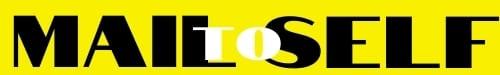 